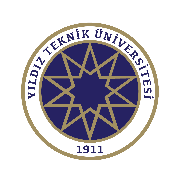 YAŞ HADDİNİ DOLDURMUŞ ÖĞRETİM ÜYELERİNİN SÖZLEŞMELİ ÇALIŞTIRILMASINA İLİŞKİN BİLGİ FORMUKişisel BilgilerAkademik Özgeçmişİdari GörevYabancı Dil Bilgisi                                                 ÜyelikYayınlarUluslararası DeneyimFormu DolduranınAdı Soyadı:Unvanı:İmzası:  TC Kimlik NoAdı SoyadıDoğum Yeri ve TarihiKadrosunun BulunduğuÜniversite/BirimDereceKurumFakülte/Y.Okul/EnstitüYılLisansY. LisansDoktoraDr.Öğr.ÜyesiDoçentProfesörYabancı Dil(Belirtiniz)YÖKDİL, YDS Puanı veya Eşdeğer PuanÜyesi Bulunulan KuruluşlarSayıUlusalUluslararasıYayın TürüÖğretim Üyesinin Yayın SayısıAnabilim Dalı Öğretim Üyelerinin Ortalama Yayın SayısıSCI-Expanded (Science Citation Index), SSCI (Social Science Citation Index), AHCI (Arts and Humanities Citation Index) tarafından taranandergilerde yayımlanan makalelerSCI, SSCI ve AHCI dışındaki indeks ve özler tarafından taranan dergilerdeyayımlanan makalelerHakemli dergilerde yayımlanan makalelerDiğer bilimsel, sanatsal dergilerde yayımlanan makalelerUluslararası kongre, sempozyum, panel, çalıştay (workshop) gibi bilimsel, sanatsal toplantılarda sözlü veya poster olarak sunulan, programda yer alan vetam metin olarak yayımlanan bildirilerUlusal kongre, sempozyum, panel çalıştay (workshop) gibi bilimsel, sanatsaltoplantılarda sunulan ve tam metin olarak yayımlanan bildirilerYurtdışında yayımlanan kitaplarYurtiçinde Türkçe veya yabancı dilde yayımlanan kitaplarYurtdışında yayımlanan kitap bölümlerUluslararası ÇalışmaSüre